Design Chart for TC-12.31 Sign Supports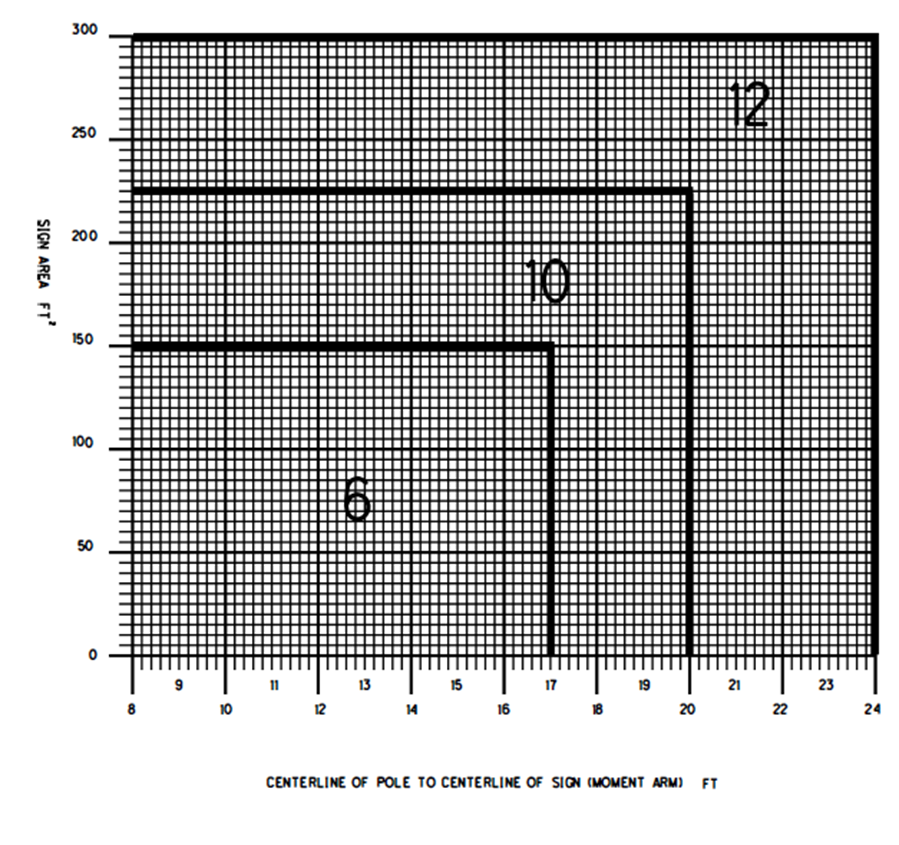 